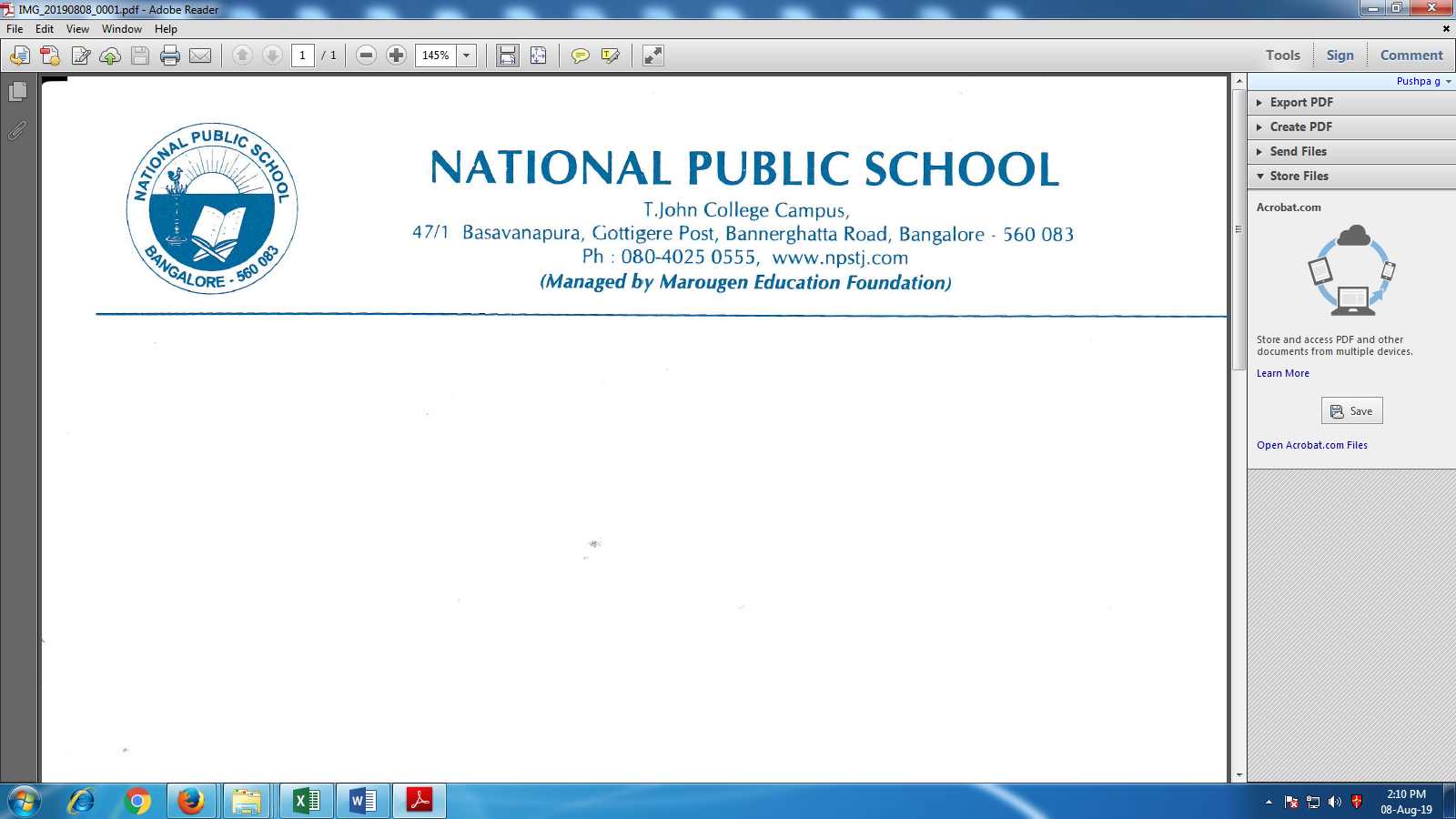 CIRCULARS/NPS/ACAD/2022-23/P 16AY 2022-2023Term I MR III –Time tableGrade- I to IVDear Parent,Kindly note the Time Table for Term I MR III for Grade I-IV.Monthly Review- III written tests will be conducted in all subjects for 25 marks.Time: 8:50AM-10:00AMRegards,PrincipalNPS, GottigereDate/ DayGrade - IGrade- IIGrade- IIIGrade- IV22/08/22 
 Monday   English EnglishMathScience23/08/22 
 Tuesday  Maths EvsKannadaEnglish24/08/22  
Wednesday  Hindi MathHindiSST25/08/22 
 Thursday  EVS KannadaEnglishHindi26/08/22 
 Friday  Kannada HindiSSTMath29/08/22 
MondayScienceKannada